от 3 октября 2022 года									         № 1093О снятии особого противопожарного режима на территории
 городского округа город Шахунья Нижегородской областиВ соответствии с Федеральным законом от 21 декабря 1994 г. № 69-ФЗ «О пожарной безопасности», Законом Нижегородской области от 26 октября 1995 г. № 16-3 «О пожарной безопасности», постановлением Правительства Нижегородской области от 30 сентября 2022 г. № 797 «О снятии особого противопожарного режима на территории Нижегородской области», в связи со снижением пожарной опасности в лесах и населённых пунктах на территории городского округа город Шахунья Нижегородской области, администрация городского округа город Шахунья Нижегородской области 
п о с т а н о в л я е т :1. Снять особый противопожарный режим, установленный на территории городского округа город Шахунья Нижегородской области постановлением администрации городского округа город Шахунья Нижегородской области от 28 апреля 2022 г. № 422 «О введении на территории городского округа город Шахунья Нижегородской области особого противопожарного режима», с 1 октября 2022 года.2. Настоящее постановление  вступает в силу со дня его официального опубликования на официальном сайте администрации городского округа город Шахунья Нижегородской области и в газете «Знамя труда» и распространяет своё действие на правоотношения, возникшие с 1 октября 2022 года.3. Общему отделу администрации городского округа город Шахунья Нижегородской области обеспечить размещение настоящего постановления на официальном сайте администрации городского округа город Шахунья Нижегородской области и в газете «Знамя труда».4. Признать утратившим силу постановление администрации городского округа город Шахунья Нижегородской области от 28 апреля 2022 г. № 422 «О введении на территории городского округа город Шахунья Нижегородской области особого противопожарного режима».5. Контроль за выполнением настоящего постановления  оставляю за собой.И.о. главы местного самоуправлениягородского округа город Шахунья							    А.Д.Серов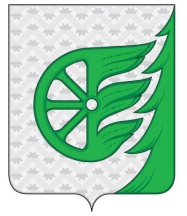 Администрация городского округа город ШахуньяНижегородской областиП О С Т А Н О В Л Е Н И Е